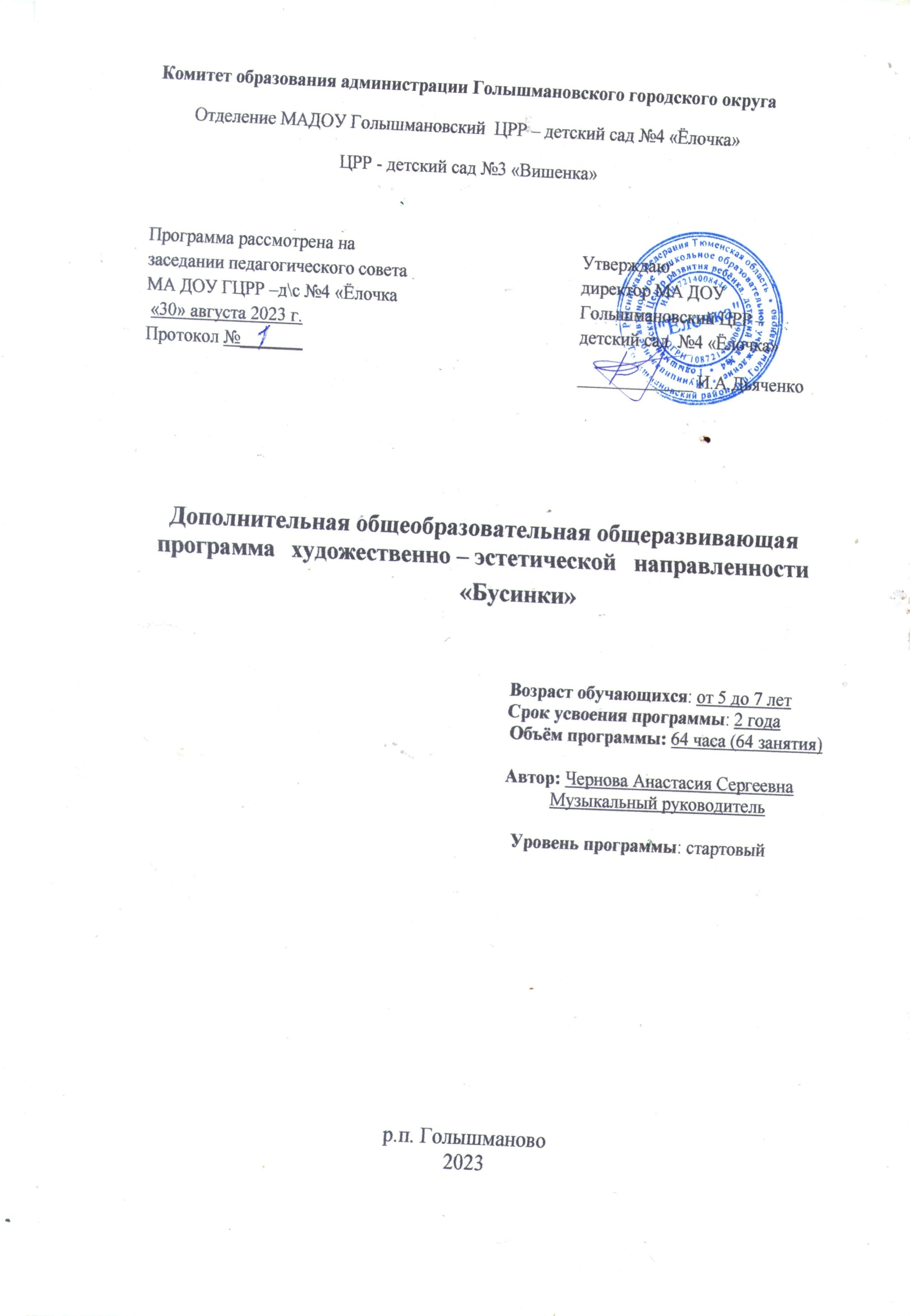 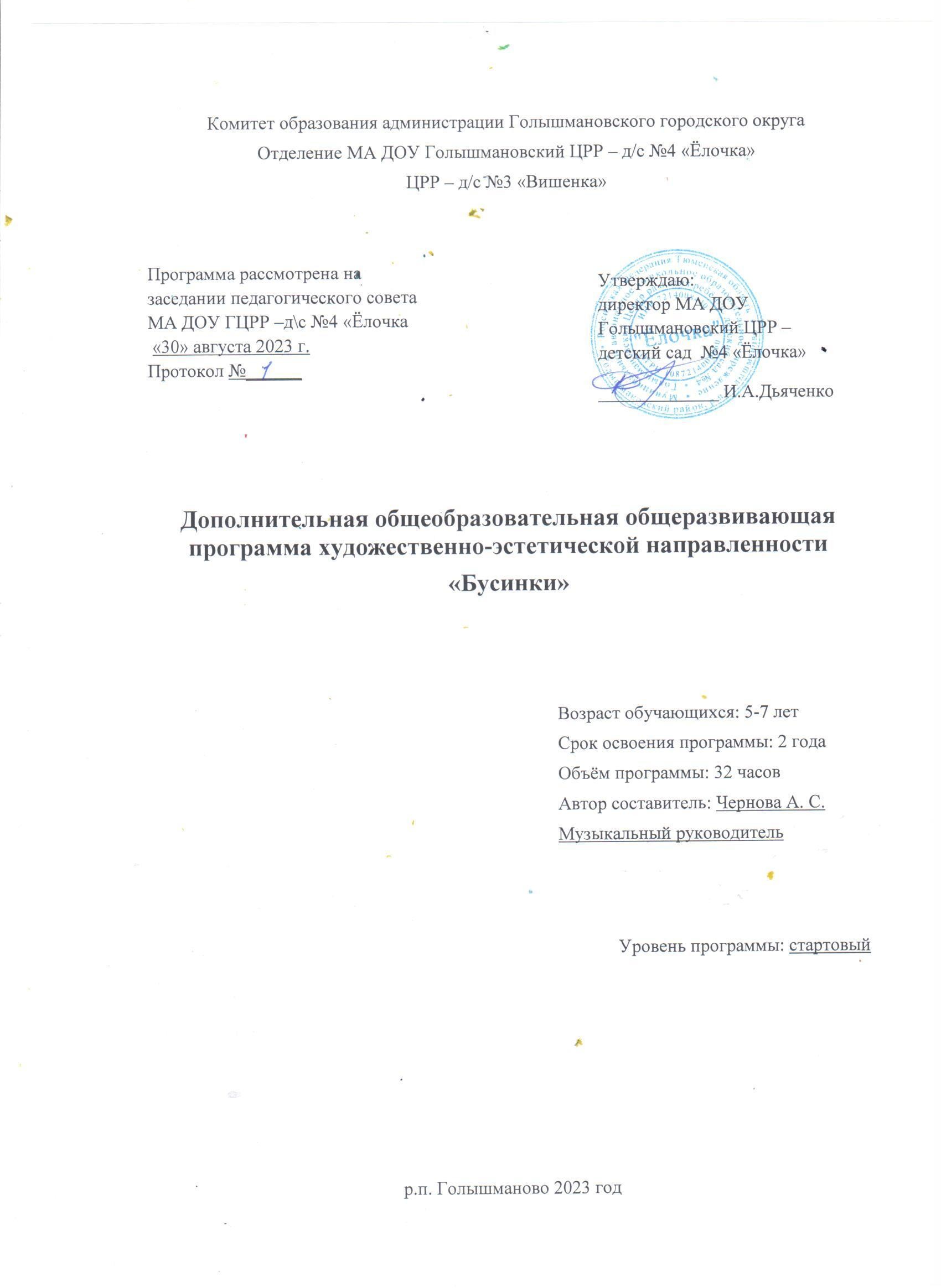 Пояснительная запискаХудожественно-эстетическое воспитание занимает одно из ведущих мест в содержании воспитательного процесса дошкольного образовательного учреждения и является его приоритетным направлением. Для эстетического развития личности ребенка огромное значение имеет разнообразная художественная деятельность — изобразительная, музыкальная, художественно-речевая и др. Важной задачей эстетического воспитания является формирование у детей эстетических интересов, потребностей, эстетического вкуса, а также творческих способностей. Богатейшее поле для эстетического развития детей, а также развития их творческих способностей представляет танцевальная деятельность. В связи с этим, в ДОУ введены дополнительные занятия по танцевальной деятельности, которые проводит музыкальный руководитель.Танцевальное искусство - это мир красоты движения, звуков, световых красок, костюмов, то есть мир волшебного искусства. Особенно привлекателен и интересен этот мир детям. Танец обладает скрытыми резервами для развития и воспитания детей. Соединение движения, музыки и игры, одновременно влияя на ребенка, формируют его эмоциональную сферу, координацию, музыкальность и артистичность, делают его движения естественными и красивыми. На занятиях танцами дети развивают слуховую, зрительную, мышечную память, учатся благородным манерам. Воспитанник познает многообразие танца: классического, народного, бального, современного и др. Танцевальное искусство воспитывает коммуникабельность, трудолюбие, умение добиваться цели, формирует эмоциональную культуру общения. Кроме того, оно развивает ассоциативное мышление, побуждает к творчеству.Необходимо   продолжать   развивать   у    дошкольников    творческие способности, заложенные природой. Музыкально-ритмическое творчество может успешно развиваться только при условии целенаправленного руководства со стороны педагога, а правильная организация и проведение данного вида творчества помогут ребенку развить свои творческие способности.Существующие программы музыкально-ритмического воспитания не имеют прямого отношения к хореографии, т.е. раздел ритмические движения является лишь частью программы музыкального воспитания. Поэтому и возникла потребность создать программу по хореографии, где танцевальное искусство охватывается в широком диапазоне, тщательно отбирая из всего арсенала хореографического искусства то, что доступно детям 5-7 лет.Новизна настоящей программы заключается в том, что в ней интегрированы такие направления, как ритмика, хореография, музыка, пластика, сценическое движение и даются детям в игровой форме и адаптированы для дошкольников. Ее отличительными особенностями является: - активное использование игровой деятельности для организации творческого процесса – значительная часть практических занятий. Педагогическая целесообразность программы заключается в поиске новых импровизационных и игровых форм.Рабочая программа разработана с учетом основных принципов, требований к организации и содержанию к учебной деятельности в ДОУ, возрастных особенностях детей.Цель программы – приобщение детей к танцевальному искусству, способствовать эстетическому и нравственному развитию дошкольников. Привить детям основные навыки умения слушать музыку и передавать в движении ее многообразие и красоту. Выявить	и	раскрыть	творческие	способности	дошкольника посредством хореографического искусства.Задачи:Образовательные:Обучить детей танцевальным движениям.Формировать	умение	слушать	музыку,	понимать	ее	настроение,	характер, передавать их танцевальными движениями.Формировать пластику, культуру движения, их выразительность.Формировать умение ориентироваться в пространстве.Формировать правильную постановку корпуса, рук, ног, головы.Воспитательные:Развить у детей активность и самостоятельность, коммуникативные способности.Формировать общую культуру личности ребенка, способность ориентироваться в современном обществе.Формировать нравственно-эстетические отношения между детьми и взрослыми.Создание атмосферы радости детского творчества в сотрудничестве.Развивающие:Развивать творческие способности детей.Развить музыкальный слух и чувство ритма.Развить воображение, фантазию.Оздоровительные:укрепление здоровья детей.Программа рассчитана на два года обучения и рекомендуется для занятий детей с 5 до 7 лет. Рабочая программа танцевального кружка предлагает проведение занятий 1 раз в неделю. Исходя из календарного года (с 1 октября по 31 мая) количество часов, отведенных для занятий танцевального кружка 32 ч.Методическое обеспечение программы.С первых минут занятий очень важно заинтересовать детей, вызвать у них желание заниматься. Для этого автор тщательно продумывает методические приемы, которые помогут решать поставленные задачи. В занятие включаются простые, интересные упражнения, не вызывающие особых затруднений для их восприятия и исполнения. Обучение движению начинается с его названия, показа, объяснения техники. Это необходимо для создания зрительного образа и последующего осмысления движений. Все новые движения изучаются в «чистом» виде. Если движение трудное и достичь его правильного исполнения сразу нельзя, то изучаются сначала элементы, подготовительные упражнения. Систематическое повторение одного упражнения значительное число раз позволяет добиться лучшей техники исполнения. Обязательно учитывается следующий фактор, нельзя долго задерживать внимание детей на одном упражнении. Нужно разнообразить задания, чтобы они всегда оставались занимательными для воспитанников. Кроме танцевальных элементов на занятии кружка дети знакомятся с различными упражнениями, связанными с отчетом ритма, что дает ребенку возможностьбезошибочно начать движение на указанную долю музыкального такта и развивает чувство музыкального ритма. Для развития у детей выразительности, артистичности, фантазии включаю в занятия музыкальные этюды и игры. Целесообразно включать в занятие импровизацию. В качестве музыкального оформления выбираю доступные для восприятия детей произведения. Музыка подбирается к каждой части занятия, определяется ее структура, темп, ритмический рисунок, очень важно следить за формированием правильной осанки детей. С этой целью использую задания на укрепление мышц спины.Приоритетные задачи: развитие способности к выразительному, одухотворенному исполнению движений, умения импровизировать под незнакомую музыку, формирование адекватной оценки и самооценки.Основное содержаниеРазвитие музыкальности:воспитание интереса и любви к музыке, потребности слушать знакомые и новые музыкальные произведения, двигаться под музыку, узнавать, что это за произведения и кто их написал;обогащение слушательского опыта разнообразными по стилю и жанру музыкальными сочинениями;развитие умения выражать в движении характер музыки и ее настроение, передавая как контрасты, так и оттенки настроений в звучании;развитие умения передавать основные средства музыкальной выразительности: темп – разнообразный, а также ускорения и замедления; динамику (усиление и уменьшение звучания, разнообразие динамических оттенков); регистр (высокий, низкий, средний); метроритм (разнообразный, в том числе и синкопы); различать 2-3 частную форму произведения (с малоконтрастными по характеру частями), а также вариации, рондо;развитие способности различать жанр произведения – плясовая (вальс, полька, старинный и современный танец); песня ( песня-марш, песня-танец и др.), марш, разный по характеру, и выражать это в соответствующих движениях.Развитие двигательных качеств и уменийРазвитие способности передавать в пластике музыкальный образ, используя перечисленные ниже виды движений.Основные:ходьба – бодрая, спокойная, на полупальцах, на носках, на пятках, пружинящим, топающим шагом, « с каблучка», вперед и назад (спиной), с высоким подниманием колена (высокий шаг), ходьба на четвереньках, «гусиным» шагом, с ускорением замедлением;бег – легкий, ритмичный, передающий различный образ, а также высокий, широкий, острый, пружинящий бег;прыжковые движения – на одной, на двух ногах на месте и с различными вариациями, с продвижением вперед, различные виды галопа (прямой галоп, боковой галоп), поскок «легкий» и «сильный» и др.;общеразвивающие упражнения - на различные группы мышц и различный характер, способ движения (упражнения на плавность движений, махи, пружинность); упражнения на развитие гибкости и пластичности, точности и ловкости движений, координации рук и ног;имитационные движения - различные образно-игровые движения, раскрывающие понятный детям образ, настроение или состояние, динамику настроений, а также ощущения тяжести или легкости, разной среды – «в воде», «в воздухе» и т.д.);плясовые движения – элементы народных плясок и детского бального танца, доступные по координации, танцевальные упражнения, включающие асимметрию из современных ритмических танцев, а также разнонаправленные движения для рук и ног, сложные циклические виды движений: шаг польки, переменный шаг, шаг с притопом и др.Развитие умений ориентироваться в пространстве: самостоятельно находить свободное место в зале, перестраиваться в круг, становится в пары и друг за другом, в несколько кругов, в шеренги, колонны, самостоятельно выполнять перестроения на основе танцевальных композиций («змейка», «воротики», «спираль» и др.).Развитие творческих способностей:Развитие умений сочинять несложные плясовые движения и их комбинации;формирование умений исполнять знакомые движения в различных игровых ситуациях, под другую музыку, импровизировать в драматизации, самостоятельно создавая пластический образ;развитие воображения, фантазии, умения находить свои, оригинальные движения для выражения характера музыки, умение оценивать свои творческие проявления и давать оценку другим детям.Развитие и тренировка психических процессов:тренировка подвижности (лабильности) нервных процессов – умение изменять движения в соответствии с различным темпом, ритмом и формой музыкального произведения – по фразам;развитие восприятия, внимания, воли, памяти, мышления – на основе усложнения заданий (увеличение объема движений, продолжительности звучания музыки, разнообразия сочетаний упражнений и т.д.;развитие умения выражать различные эмоции в мимике и пантомимике: радость, грусть, страх, тревога, и т.д., разнообразные по характеру настроения, например:«Рыбки легко и свободно резвятся в воде».Развитие нравственно – коммуникативных качеств личности:воспитание умения сочувствовать, сопереживать другим людям и животным, игровым персонажам;воспитание потребности научить младших детей тем упражнениям, которые уже освоены; умение проводить совместные игры-занятия с младшими детьми;воспитание чувства такта, умения вести себя в группе во время занятий (находить себе место, не толкаясь; не шуметь в помещении во время самостоятельных игр);воспитание культурных привычек в процессе группового общения с детьми и взрослыми, выполнять вес правила без подсказки взрослого: пропускать старших впереди себя, мальчикам уметь пригласить девочку на танец и затем проводить ее на место, извинится, если произошло нечаянное столкновение и т.д.Показатели уровня развития детей:выразительность исполнения движений под музыку;умение самостоятельно отображать в движении основные средства музыкальной выразительности;освоение большого объема разнообразных композиций и отдельных видов движений;умение передавать свой опыт младшим, организовать игровое общение с другими детьми;способность к импровизации с использованием оригинальных и разнообразных движений;точность и правильность исполнения движений в танцевальных и гимнастических композициях.Ожидаемые результаты и способы их проверки.В соответствии с поставленными целями и задачами образовательной программы танцевального коллектива «Бусинки» после освоения содержания программы ожидаются следующие результаты.-воспитанники легко и свободно используют в импровизации разнообразные движения, тонко передавая музыкальный образ.-процесс разучивания нового репертуара занимает немного времени – 2-3 занятия.- воспитанники владеют определенным репертуаром, готовым для показа на выступлении. Итоговое занятие проводится в форме концерта. Концерт является основной и конечной формой контроля знаний, умений, навыков и творческой самореализации учащихся.Материально – техническое обеспечение:Музыкальный зал.Нотно-методическая литература.Учебники, методические пособия по всем разделам хореографической деятельности.Аудиокассеты, СД – диски, видеодиски.Аппаратура для озвучивания занятий: магнитофон, музыкальный центр.Фортепиано. Иллюстрации с изображением танцев различных эпох и стилей, фотографии с изображением танцевальных коллективов.Тематический план программы «Бусинки» 1 год обучения (старшая группа)Тематический план программы «Бусинки» 2 год обучения (подготовительная группа)Список литературы.Буренина А.И. Ритмическая мозаика. Программа по ритмической пластике для детей дошкольного и младшего школьного возраста. - СПб, 2000. - 220 с.Ветлугина Н.А. Музыкальное развитие ребенка. - М.: Просвещение, 1967. – 203 с.Голицина Н.С. Нетрадиционные занятия физкультурой в дошкольном образовательном учреждении. –М.: Скрипторий, 2003, 2006. – 72 с.Зарецкая Н., Роот З., Танцы в детском саду. – М.: Айрис-пресс, 2006. – 112 с.Каплунова И., Новоскольцева И. Этот удивительный ритм. Развитие чувства ритма у детей. –СПб.: Композитор, 2005. - 76 с.Слуцкая С.Л. Танцевальная мозаика. Хореография в детском саду.- М.: Линка-пресс, 2006. - 272 с.Суворова Т.И. Танцевальная ритмика для детей 4. – СПб.: Музыкальная палитра, 2006.– 44 с.Фирилева Ж.Е., Сайкина Е.Г. «Са-Фи-Дансе» - танцевально-игровая гимнастика для детей. – СПб.: Детство-пресс, 2006. -352 с.ГруппаПродолжительностьКоличество в неделюКоличество в годСтаршая группа25 минут132Подготовительная группа30 минут132Всего 64 ч12Ориентирование в пространстве «Рисунок танца»25 мин.10 мин.15 мин.Обучающие занятия.13«Танцуем все!»25 мин.10 мин.15 мин.Обучающие занятия.14Коллективно – порядковые упражнения: «В круг»25 мин.10 мин.15 мин.Обучающие занятия.15Танцевальные образные движения: «Чайки»,«Моржи», «Пингвины».25 мин.10 мин.15 мин.Обучающие занятия.16Основные движения танца с предметами:«Разноцветные платочки»,«Бубен на двоих».25 мин.10 мин.15 мин.Обучающие занятия.17Рисунок танца (игровой форме)25 мин.10 мин.15 мин.Обучающие занятия.18Прыжки и переплясы якутского танца.25 мин.10 мин.15 мин.Обучающие занятия.19Упражнения для ориентирования в пространстве с предметами:«Ленты вверх, ленты вниз»25 мин.10 мин.15 мин.Обучающие занятия.20Коллективно – порядковые образные упражнения: зверята25 мин.10 мин.15 мин.Обучающие занятия.21Элементы русской пляски с предметами: «Красивые платочки», «Волшебные погремушки»25 мин.10 мин.15 мин.Обучающие занятия.22Музыкальные игры: «Кукла и мишка», «Коршун и цыплята».25 мин.10 мин.15 мин.Обучающие занятия.23Упражнения на ориентирование в пространстве.25 мин.10 мин.15 мин.Обучающие занятия.24Изучение основных танцевальных элементов русского танца.Изучение основных танцевальных элементов русского танца.25 мин.10 мин.15 мин.15 мин.Обучающие занятия.25Коллективно-порядковые упражнения: «Часики»,«Мячики». Упражнения с предметами.Коллективно-порядковые упражнения: «Часики»,«Мячики». Упражнения с предметами.25 мин.10 мин.15 мин.15 мин.Обучающие занятия.26Танцевальные элементы бального танца.Танцевальные элементы бального танца.25 мин.10 мин.15 мин.15 мин.Обучающие занятия.27Бальный танец. Поклоны и история танца.Бальный танец. Поклоны и история танца.25 мин.10 мин.15 мин.15 мин.Обучающие занятия.28Основные элементы бального танца с музыкальными предметами.Основные элементы бального танца с музыкальными предметами.25 мин.10 мин.15 мин.15 мин.Обучающие занятия.29Коллективно-порядковые упражнения: «Чайник»,«Машинки»Коллективно-порядковые упражнения: «Чайник»,«Машинки»25 мин.10 мин.15 мин.15 мин.Обучающие занятия.30Танцевальные элементы:«Полоскать платочки»,«Хозяюшки»Танцевальные элементы:«Полоскать платочки»,«Хозяюшки»25 мин.10 мин.15 мин.15 мин.Обучающие занятия.31Общеразвивающие упражнения с предметами.Общеразвивающие упражнения с предметами.25 мин.10 мин.15 мин.15 мин.Обучающие занятия.32Повторение пройденных темПовторение пройденных тем25 мин.10 мин.15 мин.15 мин.Обучающие занятия.ИтогоИтого32ТемаТемаПрограммное содержаниеПрограммное содержаниеПрограммное содержаниеПрограммное содержаниеМатериалМатериалОктябрьОктябрьОктябрьОктябрьОктябрьОктябрьОктябрьОктябрьЧто такое танец?Что такое танец?Дать детям элементарное представление отанце.Дать детям элементарное представление отанце.Дать детям элементарное представление отанце.Дать детям элементарное представление отанце.Магнитофон, музыкальный центр, диски, видеодискиМагнитофон, музыкальный центр, диски, видеодискиАзбука танцаАзбука танцаПриобретение правильной осанки и положение головы, рук и ног.Постановка корпуса, рук. ног и головы. Положение рук на талии, позиции ног: 1-ясвободная, 2-я, 3-я свободная.Приобретение правильной осанки и положение головы, рук и ног.Постановка корпуса, рук. ног и головы. Положение рук на талии, позиции ног: 1-ясвободная, 2-я, 3-я свободная.Приобретение правильной осанки и положение головы, рук и ног.Постановка корпуса, рук. ног и головы. Положение рук на талии, позиции ног: 1-ясвободная, 2-я, 3-я свободная.Приобретение правильной осанки и положение головы, рук и ног.Постановка корпуса, рук. ног и головы. Положение рук на талии, позиции ног: 1-ясвободная, 2-я, 3-я свободная.Магнитофон, музыкальный центр, диски, видеодискиМагнитофон, музыкальный центр, диски, видеодискиУпражнения наУпражнения наразновидности танцевальной ходьбыразновидности танцевальной ходьбыразновидности танцевальной ходьбыразновидности танцевальной ходьбыМагнитофон, музыкальныйМагнитофон, музыкальныйразвитие музыкально- ритмическихнавыков.и бега, поскоки с ноги на ногу.центр, диски, видеодискиУпражнение с предметами«Цветные флажки».Ходьба с высоким подниманием бедра, с различным положением рук Танцевальный шаг с носка, переменный шаг, шаг на носокодновременно с различными положениями рук.Магнитофон, музыкальный центр, диски, видеодискиНоябрьНоябрьНоябрьКоллективно – порядковые упражнения«Часики»Ходьба вдоль стен с четкими поворотами в углах зала.Танцевальные шаги с носка. Приставной хороводный шаг. Ходьба по разметкам. Построения вцепочку, в круг.Магнитофон, музыкальный центр, диски, видеодискиУпражнения на развитие музыкально-ритмических навыков.Упражнения для пластики рук. Поскоки с ноги на ногу, притопы. Прыжки с выбрасыванием ноги вперед.Магнитофон, музыкальный центр, диски, видеодискиТанцевальные элементы и композиции с музыкальнымиинструментами:«Бубен на двоих»,«Колокольчики, динь, динь».Под музыку исполняют движения ладонями: «хлопки», «удары» образуя при этом круг, линию, стойка в паре. Дети образуют круг и делают движения «Встреча», по парам делают движение «Ворота».Магнитофон, музыкальный центр, диски, видеодискиПостановка танца- этюда: «Собираемцветы»Разучивание положение рук, ног, головы и корпуса, основныедвижение.Магнитофон, музыкальный центр, диски, видеодискиДекабрьДекабрьДекабрьЗнакомство с новогодними танцем«Гномики».Разучивание положение рук, ног, головы и корпуса, основныедвижения.Магнитофон, музыкальный центр, диски, видеодискиПоложение в пареРазучивание основных элементовэстрадного танца в паре.Магнитофон, музыкальныйцентр, диски, видеодискиОриентирование в пространстве«Рисунок танца»Построение круга из шеренги.«Круг», шахматный порядок,«птичка», «колонна». Построение круга из шеренги.Магнитофон, музыкальный центр, диски, видеодиски«Танцуем все!»Подготовка танца к празднику.ЯнварьЯнварьЯнварьКоллективно – порядковые упражнения: «В круг»Разминка в круг. Упражнения для пластики рук, поскоки с ноги на ногу, притопы. Прыжки с выбрасыванием ноги вперед.Движения рук, ног, головы.Магнитофон, музыкальный центр, диски, видеодискиТанцевальныеобразные движения:Прыжки на ногах. Пружинка-легкоеприседание, приставной шаг,Магнитофон, музыкальныйцентр, диски, видеодиски«Чайки»,«Моржи»,«Пингвины».кружение и шаг цепочкой. Импровизация ходьбы пингвина с различным положением рук.Импровизация пляски моржа.Основные движения танца с предметами:«Разноцветные платочки», «Бубен на двоих».Положение в паре; «ковырялочка», притопы, горловое пение. Изучение основных прыжков, танцевальных шагов. Движение рук с продвижением из «круга» в«птичку», из «колонны» в шахматный порядок и из линиив «круг».Магнитофон, музыкальный центр, диски, видеодискиФевральФевральФевральРисунок танца (игровой форме)Ходьба по кругу. Перестроение из шахматного порядка в круг и обратно.Шаги польки, приставной шаг.Ходьба по разметкам. Построения в цепочку, круг.Магнитофон, музыкальный центр, диски, видеодискиПрыжки и переплясы якутского танца.Изучение рисунка танца сдвижениями. Синхронизировать движений.Магнитофон, музыкальный центр, диски, видеодискиУпражнения для ориентирования в пространстве с предметами:«Ленты вверх, ленты вниз»Виды построений и перестроений: ходьба по разметкам, построение в шеренгу и колонну по 1, построение в цепочку, круг.Магнитофон, музыкальный центр, диски, видеодискиКоллективно –порядковые образные упражнения:зверятаИмпровизация детей. Разучиваниеритмических движений подражая различных зверей: зайчики,медвежата, котята, орлята.Магнитофон, музыкальныйцентр, диски, видеодискиМартМартМартЭлементы русской пляски с предметами:«Красивые платочки»,«Волшебныепогремушки»Основные положение рук, ног, головы, корпуса.«Елочка», « гармошка», присядки, выпады, «ковырялочки», выстукивание, хлопки.Магнитофон, музыкальный центр, диски, видеодискиМузыкальные игры:«Кукла и мишка»,«Коршун и цыплята».Образные игры. Шаг польки. Ставить ногу на носок и на пятку, ритмично хлопать в ладоши, выполнять навыки движения изкруга врассыпную и обратно, подскокиМагнитофон, музыкальный центр, диски, видеодискиУпражнения наориентирование в пространстве.Перестроение из круга в колонну иобратно. Ходьба по кругу. Перестроение из шахматного порядка в круг и обратно. Работа надтехникой исполнения.Магнитофон, музыкальныйцентр, диски, видеодискиИзучение основных танцевальныхэлементов русскоготанца.Разучивание выученных движений с рисунком танца.Магнитофон, музыкальный центр, диски, видеодискиАпрельАпрельАпрельКоллективно- порядковые упражнения:«Часики», «Мячики».Упражнения с предметами.Разминка с мячами. Разнообразное упражнение с мячами. Наклоны вперед, назад и в сторону.Магнитофон, музыкальный центр, диски, видеодискиТанцевальныеэлементы бального танца.«Змейка», «чек», «рука в руке»,галоп, па балансе, па шаги, па польки.Магнитофон, музыкальный центр, диски, видеодискиБальный танец. Поклоны и история танца.Прыжки на ногах. Пружинка-легкое приседание, приставной шаг, кружение и шаг цепочкой. Основные положение рук, ног, головы, корпуса.Происхождение танца.Магнитофон, музыкальный центр, диски, видеодискиОсновные элементы бального танца с музыкальными предметами.Положение в паре, поворот. Чек, рука в руке, волчок, повороты в паре. Волшебный бубен, погремушки.Основной шаг, движение рук.Магнитофон, музыкальный центр, диски, видеодискиМайМайМайКоллективно- порядковые упражнения:«Чайник»,«Машинки»Повороты в стороны, наклоны в сторону, вперед и назад. Подъем и опускание рук, плеч, поднимание и опускание руки вместе.Магнитофон, музыкальный центр, диски, видеодискиТанцевальные элементы:«Полоскать платочки»,«Хозяюшки»Шаг с ударом, кружение. Прыжки на ногах. Пружинка-легкое приседание, приставной шаг, кружение и шаг цепочкой, прямой галоп, пружинка,подскоки.Магнитофон, музыкальный центр, диски, видеодискиОбщеразвивающиеупражнения с предметами.Упражнение на укрепление мышцспины, ног, рук, корпуса с мячами.Магнитофон, музыкальныйцентр, диски, видеодискиПовторениепройденных темЗакрепление и повторениепройденных тем.Магнитофон, музыкальныйцентр, диски, видеодиски№ п/пНазвания разделов и темКоличество часовКоличество часовКоличество часовФормыаттестации / контроля№ п/пНазвания разделов и темвсеготеорияпрактикаФормыаттестации / контроля1Неделя осенних фантазий30 мин.10 мин.20 мин.Обучающие занятия.Мониторинг.2Неделя танцев с осенними листьями30 мин.10 мин.20 мин.Обучающие занятия.3Осенние настроения в музыке30 мин.10 мин.20 мин.Обучающие занятия.4Неделя дождиков и танцующих зонтиковОсенняя ярмарка30 мин.10 мин.20 мин.Обучающее занятие.5Осенняя ярмарка30 мин.10 мин.20 мин.Обучающие занятия.6Неделя осенней грусти30 мин.10 мин.20 мин.Творческие импровизации. Обучающие занятия.7Осенний карнавал30 мин.10 мин.20 мин.Обучающие занятия.8Неделя осенних сказок30 мин.10 мин.20 мин.Обучающие занятия.9Праздник первой снежинки и зимнего ветерка30 мин.10 мин.20 мин.Обучающие занятия. Творческиезадания.10Неделя счастливых снеговиков30 мин.10 мин.20 мин.Обучающие занятия.11Путешествие в зимний лес30 мин.10 мин.20 мин.Обучающие занятия.12Белая неделя: ожидание чуда30 мин.10 мин.20 мин.Обучающие занятия.13Неделя снежных фантазий30 мин.10 мин.20 мин.Обучающие занятия.14Неделя ледяных фигур30 мин.10 мин.20 мин.Обучающие занятия.15Неделя зимних игр30 мин.10 мин.20 мин.Обучающие занятия.16Неделя здоровья30 мин.10 мин.20 мин.Обучающие занятия.17Неделя военно-спортивных игр30 мин.10 мин.20 мин.Обучающие занятия.18Праздник Масленицы30 мин.10 мин.20 мин.Обучающие занятия.19Ожидание весны30 мин.10 мин.20 мин.Обучающие занятия.20Музыкальные подарки для бабушки и мамы30 мин.10 мин.20 мин.Обучающие занятия.21Неделя маминых улыбок30 мин.10 мин.20 мин.Обучающие занятия.22Встречаем птиц30 мин.10 мин.20 мин.Обучающие занятия.23Неделя капели и ручейков30 мин.10 мин.20 мин.Обучающие занятия.24Неделя весеннего ветерка30 мин.10 мин.20 мин.Обучающие занятия.25Встречаем дорогих гостей30 мин.10 мин.20 мин.Обучающие занятия.26Наши любимые игрушки30 мин.10 мин.20 мин.Обучающие занятия.27Наши любимые песенки30 мин.10 мин.20 мин.Обучающие занятия.28Неделя весеннего ветерка30 мин.10 мин.20 мин.Обучающие занятия.29Праздник первых цветов.30 мин.10 мин.20 мин.Обучающиезанятия.30Праздник весенних лучиков.Праздник весенних лучиков.30 мин.10 мин.20 мин.20 мин.Обучающие занятия.31Праздник одуванчиковПраздник одуванчиков30 мин.10 мин.20 мин.20 мин.Обучающие занятия.32Здравствуй, лето красное!Здравствуй, лето красное!30 мин.10 мин.20 мин.20 мин.Обучающие занятия.ИтогоИтого32ТемаТемаПрограммное содержаниеПрограммное содержаниеПрограммное содержаниеПрограммное содержаниеМатериалМатериалМатериалОктябрьОктябрьОктябрьОктябрьОктябрьОктябрьОктябрьОктябрьОктябрьНеделя осенних фантазийНеделя осенних фантазийРазвитие музыкального восприятия: умения отражать в движениях характер музыки: «спокойный»,«осенний». Развитие сенсорных музыкальных способностей: различение оттенков в динамике (громко- умеренно громко, тихо), темпе (быстро-умеренно-медленно) иумение согласовывать темп движения с разным темпом музыкиРазвитие музыкального восприятия: умения отражать в движениях характер музыки: «спокойный»,«осенний». Развитие сенсорных музыкальных способностей: различение оттенков в динамике (громко- умеренно громко, тихо), темпе (быстро-умеренно-медленно) иумение согласовывать темп движения с разным темпом музыкиРазвитие музыкального восприятия: умения отражать в движениях характер музыки: «спокойный»,«осенний». Развитие сенсорных музыкальных способностей: различение оттенков в динамике (громко- умеренно громко, тихо), темпе (быстро-умеренно-медленно) иумение согласовывать темп движения с разным темпом музыкиРазвитие музыкального восприятия: умения отражать в движениях характер музыки: «спокойный»,«осенний». Развитие сенсорных музыкальных способностей: различение оттенков в динамике (громко- умеренно громко, тихо), темпе (быстро-умеренно-медленно) иумение согласовывать темп движения с разным темпом музыкиМагнитофон, музыкальный центр, диски, видеодискиМагнитофон, музыкальный центр, диски, видеодискиМагнитофон, музыкальный центр, диски, видеодискиНеделя танцев с осенними листьямиНеделя танцев с осенними листьямиРазвитие слухового внимания и тембрового слуха. Различение на слух различных тембров (металлический звук, деревянный, бумажный, струнный, стеклянный). Закрепление умения двигаться в соответствии с метрической пульсацией, выделять сильную долю, умение показать в движении паузу. Формирование движений: хороводный шаг, топающий шаг, приставной шаг, шаг с притопом, поочередное выставление ноги на пятку и носок и др. Развитие умений выполнятьруками плавные, мягкие движенияРазвитие слухового внимания и тембрового слуха. Различение на слух различных тембров (металлический звук, деревянный, бумажный, струнный, стеклянный). Закрепление умения двигаться в соответствии с метрической пульсацией, выделять сильную долю, умение показать в движении паузу. Формирование движений: хороводный шаг, топающий шаг, приставной шаг, шаг с притопом, поочередное выставление ноги на пятку и носок и др. Развитие умений выполнятьруками плавные, мягкие движенияРазвитие слухового внимания и тембрового слуха. Различение на слух различных тембров (металлический звук, деревянный, бумажный, струнный, стеклянный). Закрепление умения двигаться в соответствии с метрической пульсацией, выделять сильную долю, умение показать в движении паузу. Формирование движений: хороводный шаг, топающий шаг, приставной шаг, шаг с притопом, поочередное выставление ноги на пятку и носок и др. Развитие умений выполнятьруками плавные, мягкие движенияРазвитие слухового внимания и тембрового слуха. Различение на слух различных тембров (металлический звук, деревянный, бумажный, струнный, стеклянный). Закрепление умения двигаться в соответствии с метрической пульсацией, выделять сильную долю, умение показать в движении паузу. Формирование движений: хороводный шаг, топающий шаг, приставной шаг, шаг с притопом, поочередное выставление ноги на пятку и носок и др. Развитие умений выполнятьруками плавные, мягкие движенияМагнитофон, музыкальный центр, диски, видеодискиМагнитофон, музыкальный центр, диски, видеодискиМагнитофон, музыкальный центр, диски, видеодискиОсенние настроения в музыкеОсенние настроения в музыкеРазвитие умения различать мажорный и минорный лады, чувствовать их выразительность и передавать различные по характеру образы в движениях. Создаватьусловия для импровизации движений под музыкуРазвитие умения различать мажорный и минорный лады, чувствовать их выразительность и передавать различные по характеру образы в движениях. Создаватьусловия для импровизации движений под музыкуРазвитие умения различать мажорный и минорный лады, чувствовать их выразительность и передавать различные по характеру образы в движениях. Создаватьусловия для импровизации движений под музыкуРазвитие умения различать мажорный и минорный лады, чувствовать их выразительность и передавать различные по характеру образы в движениях. Создаватьусловия для импровизации движений под музыкуМагнитофон, музыкальный центр, диски, видеодискиМагнитофон, музыкальный центр, диски, видеодискиМагнитофон, музыкальный центр, диски, видеодискиНеделя дождиков и танцующих зонтиковОсенняя ярмаркаНеделя дождиков и танцующих зонтиковОсенняя ярмаркаРазвитие образного восприятия музыки, умения передавать в движениях нюансы музыки: паузы, акценты, формирование навыковразличных видов движений: легкий,Развитие образного восприятия музыки, умения передавать в движениях нюансы музыки: паузы, акценты, формирование навыковразличных видов движений: легкий,Развитие образного восприятия музыки, умения передавать в движениях нюансы музыки: паузы, акценты, формирование навыковразличных видов движений: легкий,Развитие образного восприятия музыки, умения передавать в движениях нюансы музыки: паузы, акценты, формирование навыковразличных видов движений: легкий,Магнитофон, музыкальный центр, диски, видеодискиМагнитофон, музыкальный центр, диски, видеодискиМагнитофон, музыкальный центр, диски, видеодискиотрывистый и широкий бег, бег с«захлестом»НоябрьНоябрьНоябрьОсенняя ярмаркаРазвитие танцевального творчества в музыкально-ритмических играх иупражненияхМагнитофон, музыкальный центр, диски, видеодискиНеделя осенней грустиВоспитание музыкальной отзывчивости на музыку: умение выражать в движениях спокойный, неторопливый, немного грустный образ осени. Развитие слухового внимания, умения менять движения в соответствии с контрастными частями музыки, самостоятельно останавливаться в конце звучания.Закрепление двигательных навыков,освоенных на предыдущих занятияхМагнитофон, музыкальный центр, диски, видеодискиОсенний карнавалПодведение к импровизации движений под музыку на заданную тему. Развитие эмоциональной сферы: способности передавать в движениях более тонкие средствавыразительности, различный характер музыкиМагнитофон, музыкальный центр, диски, видеодискиНеделя осенних сказокПодведение детей к пластической импровизации в движениях во время инсценирования знакомых сказок под музыку. Развитие умений дополнять пластический образ различными выразительными средствами: музыкальными инструментами, деталями костюмов и атрибутами.Воспитание потребности выступать перед другими детьмиМагнитофон, музыкальный центр, диски, видеодискиДекабрьДекабрьДекабрьПраздник первой снежинки и зимнего ветеркаРазвитие выразительности движений, мимики. Формирование умений пере- давать в движениях легкий,воздушный образ снежинокМагнитофон, музыкальный центр, диски, видеодискиНеделя счастливых снеговиковРазвитие тембрового слуха, чувства ритма: умения исполнять ритмическую пульсацию подумеренную по темпу мелодию, отмечать сильную долю в танцеМагнитофон, музыкальный центр, диски, видеодискиПутешествие в зимний лесРазвитие музыкального восприятия: музыкального настроения, игрового образа. Импровизация под музыкальные пьесы игрового характера: «Ворона сердится»,«Трусливый заяц» и др.Магнитофон, музыкальный центр, диски, видеодискиБелая неделя:ожидание чудаРазвитие музыкального восприятия:музыкального настроения, игровогоМагнитофон, музыкальныйцентр, диски, видеодискиобраза, учить передавать разнообразные оттенки звучания в движениях. Знакомство с классической музыкой зимней и рождественской тематики (из балета«Щелкунчик» П. Чайковского)ЯнварьЯнварьЯнварьНеделя снежных фантазийРазвитие умений импровизировать под музыку с различными атрибутами: лентами, шарфиками, звездочками, фонариками и др.Развитие навыков ориентировки в пространстве: умения выполнять перестроения — по кругу, парами лицом друг к другу и спиной,врассыпную, «змейкой» - за ведущимМагнитофон, музыкальный центр, диски, видеодискиНеделя ледяных фигурРазвитие танцевально-игрового творчества, умения самостоятельно находить движения в соответствии с музыкальным образом. Продолжение работы над развитием навыков ориентировки в пространстве: умения выполнять простейшие перестроения- по кругу, парами лицом к друг другу и спиной, врассыпную,«змейкой»Магнитофон, музыкальный центр, диски, видеодискиНеделя зимних игрРазвитие умений импровизировать под музыку с различными атрибутами: лентами, шарфиками, звездочками, фонариками и др.Развитие навыков ориентировки в пространстве: умения выполнять перестроения — по кругу, парами лицом друг к другу и спиной,врассыпную, «змейкой» - за ведущимМагнитофон, музыкальный центр, диски, видеодискиФевральФевральФевральНеделя здоровьяРазвитие основных, общеразвивающих движений, укрепление осанки. Воспитание представления о здоровом образе жизни, привычки и потребности делать зарядку, заниматьсяфизкультуройМагнитофон, музыкальный центр, диски, видеодискиНеделя военно- спортивных игрОсвоение перестроений на марше. Различение маршевой музыки разного характера: спортивный,военный, шуточный маршМагнитофон, музыкальный центр, диски, видеодискиПраздник МасленицыПриобщение к традиционной русской культуре. Развитие эмоциональной сферы детей, создание радостнойатмосферы (психологического комфорта) на занятиях средствамиМагнитофон, музыкальный центр, диски, видеодискикоммуникативных музыкальных игр, веселых плясок, знакомство с весенними хороводами. Повторение топающего шага, несложных (однонаправленных) плясовыхдвиженийОжидание весныЗакрепление умений воспроизводить в движении ритмическую пульсацию, несложный ритмический рисунок, сильную долю. Закрепление навыков плясовых движений: топающий шаг, присядка для мальчиков, кружение на топающем шаге, различные видыкружения в парахМагнитофон, музыкальный центр, диски, видеодискиМартМартМартМузыкальные подарки для бабушки и мамыРазвитие умений выполнять плясовые движения по показу исамостоятельно. Разучивание плясок с мамами. Закрепление умений начинать и заканчивать движение с музыкой, менять в соответствии смузыкальными фразами движенияМагнитофон, музыкальный центр, диски, видеодискиНеделя маминых улыбокПовторение выученных к празднику плясок и упражнений. Созданиеусловий для самостоятельного исполнения праздничного репертуараМагнитофон, музыкальный центр, диски, видеодискиВстречаем птицЗакрепление навыков легкого бега, прыжков на двух ногах, мягкойпружинкиМагнитофон, музыкальный центр, диски, видеодискиНеделя капели иручейковСовершенствование навыка легкогобега, умений начинать и заканчивать движение вместе с музыкой, выполнять перестроения всоответствии с частями музыкиМагнитофон, музыкальныйцентр, диски, видеодискиАпрельАпрельАпрельНеделя весеннего ветеркаСовершенствование навыка легкого бега, умений начинать и заканчивать движение вместе с музыкой.Закрепление умений выполнять маховые движения руками (напружинке)Магнитофон, музыкальный центр, диски, видеодискиВстречаем дорогих гостейРазвитие умений выполнять движения в паре (формирование коммуникативных навыков).Выполнение движений по показу, импровизация движений всоответствии с характером музыкиМагнитофон, музыкальный центр, диски, видеодискиНаши любимые игрушкиСовершенствование умений выполнять плясовые движения: присядка для мальчиков, кружение впарах, поочередное выставление ног на каблук, кружение на месте и др.Магнитофон, музыкальный центр, диски, видеодискиНаши любимые песенкиСовершенствование умений выполнять несложные плясовые движения по показу взрослого приобыгрывании детских песенМагнитофон, музыкальный центр, диски, видеодискиМайМайМайПраздник первых цветов.Совершенствование умений выполнять покачивания руками (на пружинке), закрепление умения начинать и заканчивать движения с музыкой, перестраиваться всоответствии с музыкальной формойМагнитофон, музыкальный центр, диски, видеодискиПраздник весенних лучиков.Закрепление навыка легкого бега, топающего шага, прыжков на двух ногах. Закрепление навыков перестроений в пространстве: движения по кругу, врассыпную,«змейкой) за ведущим.Магнитофон, музыкальный центр, диски, видеодискиПраздник одуванчиковВоспитание у детей устойчивого интереса к музыкально-ритмической деятельности. Расширение исовершенствование двигательных навыков и уменийМагнитофон, музыкальный центр, диски, видеодискиЗдравствуй, лето красное!Закрепление и расширение навыков ориентировки в пространстве: умений становиться в круг, парами по кругу, занимать свободное место в зале, выполнять перестроения в соответствии с двух- и трехчастной музыкой. Воспитание у детей устойчивого интереса к музыкально- ритмической деятельности.Совершенствование двигательных навыков и уменийМагнитофон, музыкальный центр, диски, видеодиски